关于举办知识产权律师业务培训系列讲座之“专利授权确权行政诉讼 ”的通知各律师事务所：为提高知产从业律师实务操作能力，金华市律协知产委、温州市律协知产委、台州市律协知产委决定联合举办知识产权律师业务培训，包括商标、专利、著作权、不正当竞争等板块，共分五期课程。本期推出专利板块第三讲（详见附件课程表）。具体事项通知如下：一、 主题：专利授权确权行政诉讼二、 主讲人： 王登远，天册（上海）律师事务所执业律师、执业专利代理师，所从事的业务领域为知识产权（专利、商标、版权、商业秘密、不正当竞争）和TMT（电信、大数据、互联网、网络游戏）。曾被评为：浙江省商业秘密行业专家、浙江省知识产权高层次人才专家库首批入库专家、上海市律师协会评定知识产权专业律师三、 讲座时间：2022年4月22日19:00-21:00报名截止时间：2022年4月20日17：00四、讲座方式：腾讯线上会议（金华市、温州市、台州市律师协会知识产权专业委员会、金华市律协婺城分会知识产权专业委员会全体委员请加微信一群，其他非知产委委员报名人员未曾加二群、三群、四群、五群的，可以直接扫码加六群，会议号将在会议开始前在微信群内发送，微信群二维码见附件）。五、参加人员1、金华市、温州市、台州市律师协会知识产权专业委员会委员及金华市律协婺城分会知产委委员；2、同时本次培训面向全省律师、实习律师开放。六、报名方式与截止时间1、自即日起，金华市、温州市、台州市律师协会知识产权专业委员会，金华市律协婺城分会知识产权专业委员会全体委员请在各地市律师协会知识产权专业委员会微信群内确认是否参加。2、其他非委员律师请通过以下方式报名：① 神州律师网→会员登录→会员中心→活动报名② 关注浙江律协（微信号：zhejianglvxie ）→会员服务→活动报名 。七、会议注意事项：1、本次培训可抵2022年律师继续教育课时，具体抵扣课时由温州市律协、金华市律协和台州市律协按照各自律协规定予以抵扣。已报名未到会的，由律协统一给予通报，报名后因故不能参加的，需在会议开始前向当地律协秘书处请假并在网上操作取消报名。2、会议纪律要求：请与会人员提前十五分钟进入会议室并备注地区及姓名参加会议（如未正确备注将被请出会议室并视为未到会），全程在线，做好签到考勤，遵守会场纪律，入会后请立即开启“禁止发言”，以免影响老师授课。如有问题，请在微信群内提问或者通过腾讯会议室的文字聊天功能提问。金华市律师协会  温州市律师协会  台州市律师协会                2022年4月7日注：因本次培训涉及课时抵扣，金华市律协知产委委员和金华市律协婺城分会知产委委员直接向秘书处报名登记；非金华市律协知产委委员在神州律师网或浙江律协公众号报名后，向金华市律协知产委秘书处报备登记一下，以便金华市律协知产委核实信息后向金华市律协及时反馈培训课时抵扣。联系报名：金华市律协知产委秘书处赖侃昕      联系电话：15757131710            潘宏盛      联系电话：13735712498            朱星眸      联系电话：18395911612金华市律协婺城分会知产委秘书处            田方亮      联系电话：15268621067附件一：知识产权之律师专利业务实务线上培训课程纲要一、专利申请业务 （120分钟）1、专利类型和申请流程2、专利申请前的技术查新检索3、发明和使用新型专利权利要求、说明书的撰写4、不同类型的外观设计专利的申请及保护范围的确定与后续专利无效、诉讼之间的关联5、专利律师、有诉讼经验的专利代理师相较于从事专利申请的专利代理师开展具体专利申请的优势（浙江省专利代理师协会理事、宁波高新区永创智诚专利代理事务所（普通合伙）所长胡小永专利代理师主讲）二、发明专利、实用新型专利和外观设计专利复审、无效宣告业务（120分钟）1、专利复审与专利无效宣告程序的流程及联系和区别2、发明专利和实用新型专利、外观设计专利复审和无效宣告的专利检索3、专利无效宣告具体口审流程介绍、与专利侵权案件审理的关联和比较4、律师如何开展三大类专利的复审和无效宣告5、如何处理做好专利复审、专利无效宣告与专利授权确权行政诉讼之间的关系、专利无效宣告与专利侵权纠纷案件处理的关系（浙江省专利代理师协会理事、质量提升专业委员会副主任、北京志霖恒远知识产权代理事务所台州分所长顾王建专利代理师主讲）三、专利复审、无效案件的行政诉讼 （120-150分钟）1、专利复审、无效行政诉讼案件的概要2、专利复审、无效行政诉讼案件办理流程3、专利复审、无效案件行政诉讼与专利复审、无效之间的关系（结合专利授权确权行政案件适用法律若干问题解释的内容和具体发明或者实用新型专利与外观设计专利行政诉讼案例来阐述）4、专利复审、无效案件行政诉讼与专利侵权案件诉讼之间的联系（天册（上海）律师事务所王登远律师、专利代理师主讲）四、专利非诉讼业务 （120-150分钟）1、专利非诉讼业务概述2、专利非诉讼业务的类型及操作（主要内容：专利尽职调查、专利挖掘布局、专利导航、专利运营和管理、专利侵权检索分析和技术规避、合规审查等）3、专利非诉业务如何开展4、专利非诉业务如何拓展（浙江省律协知产委副主任、杭州市律协知产委副主任、国浩律师（杭州）事务所 合伙人周建中律师、专利代理师）五、专利侵权诉讼业务（120-150分钟）1、专利类型概述2、专利侵权判定原则（分发明和实用、外观专利判定）3、专利保护范围的确定4、专利案件的调查取证和证据保全5、专利案件行政执法与专利侵权诉讼之间的关系6、专利侵权诉讼与专利无效宣告之间的关系7、外观设计专利侵权与著作权侵权之间的关联（浙江省律协知产委委员、金华市律协知产委主任、金华市律协婺城分会知产委主任、浙江双实律师事务所副主任王延军律师、专利代理师主讲）附二：培训通知微信群二维码1、委员请扫码加此群：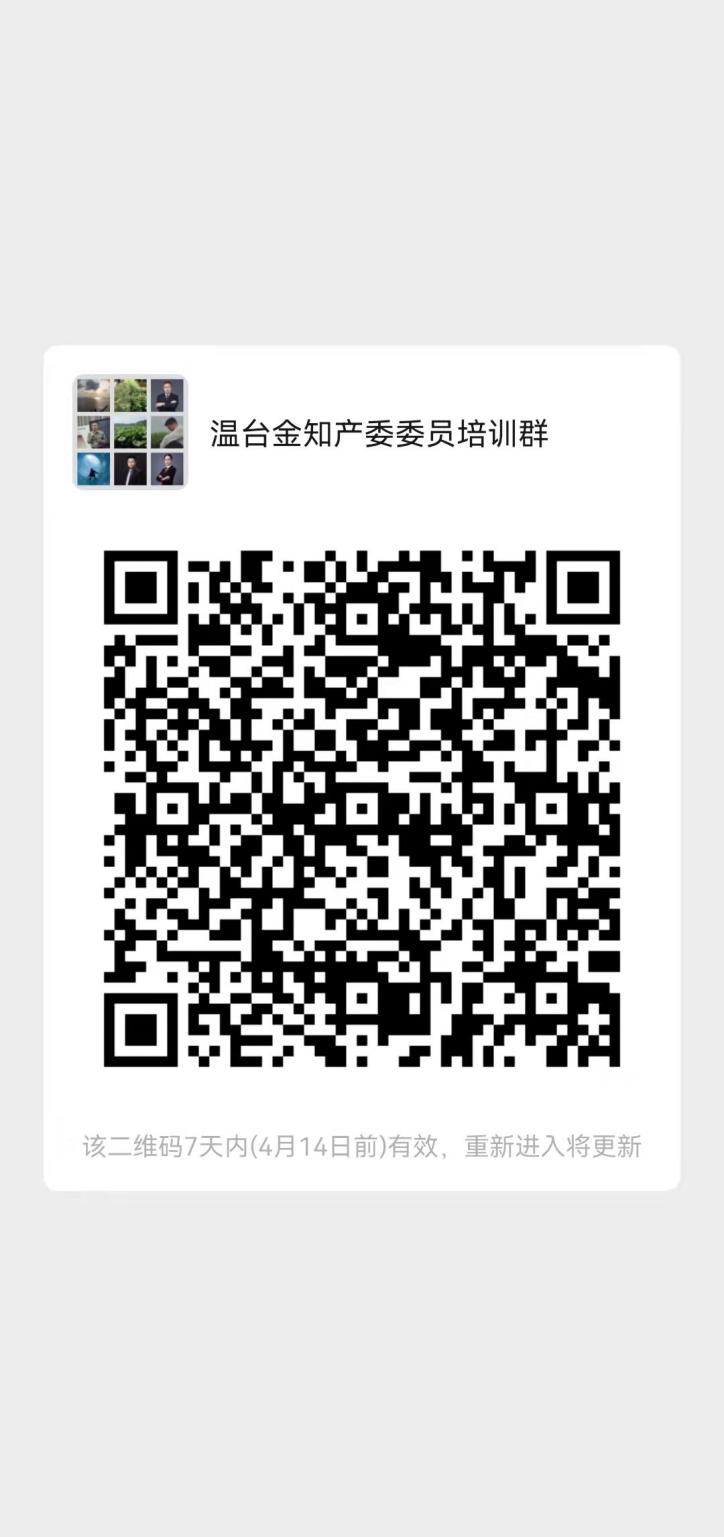 2、非委员请扫码加此群：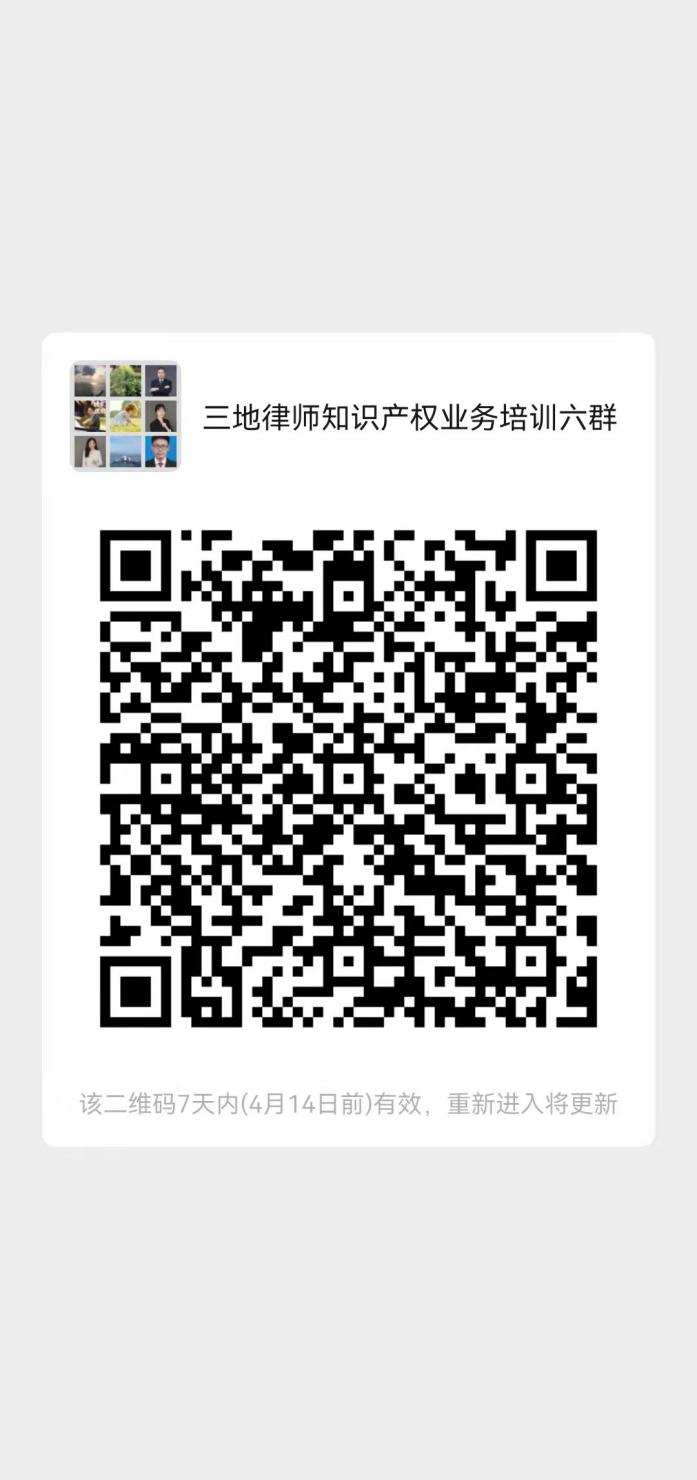 